Конспект комплексного занятия «Пусть музыка вечно живет!»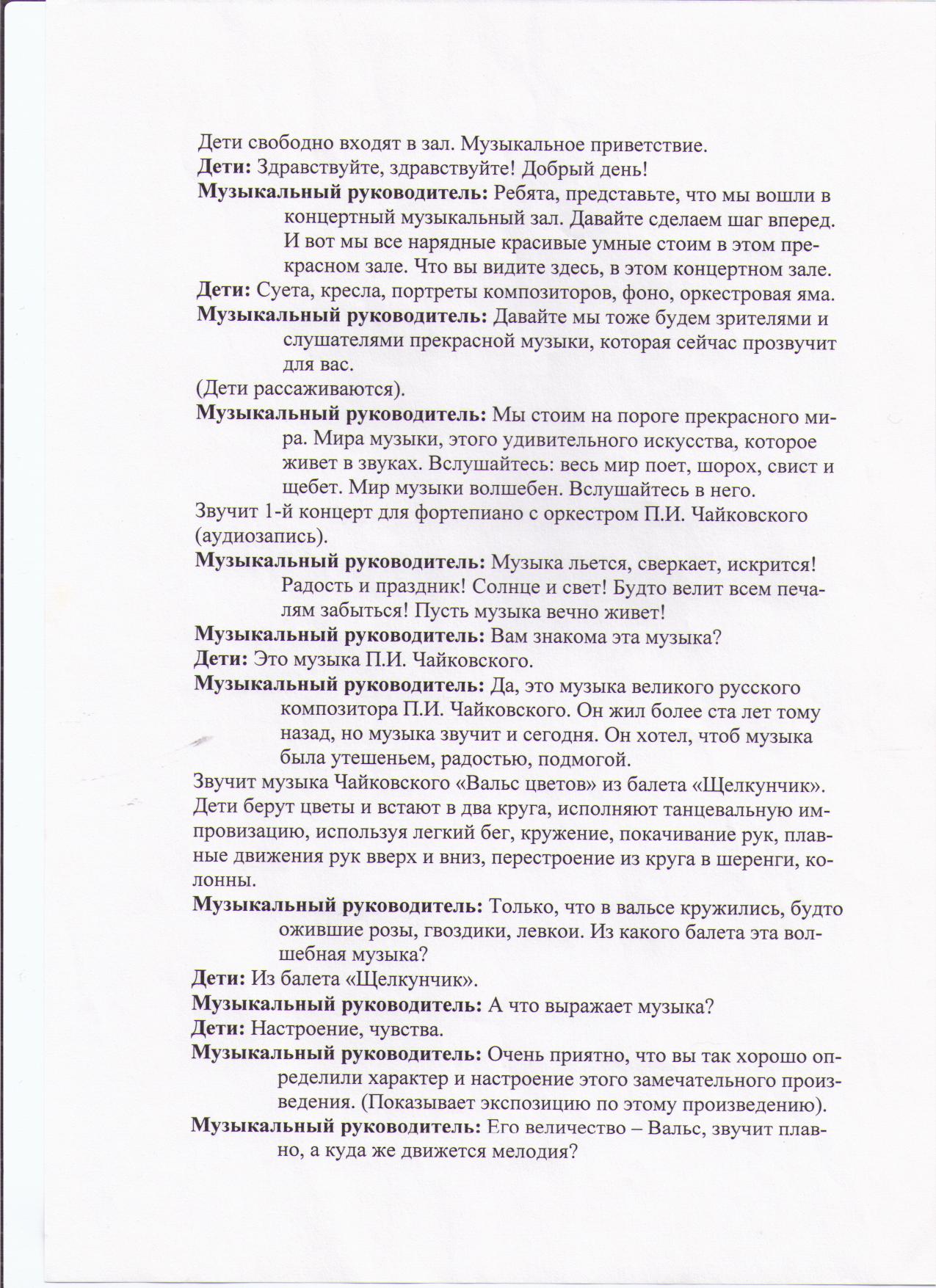 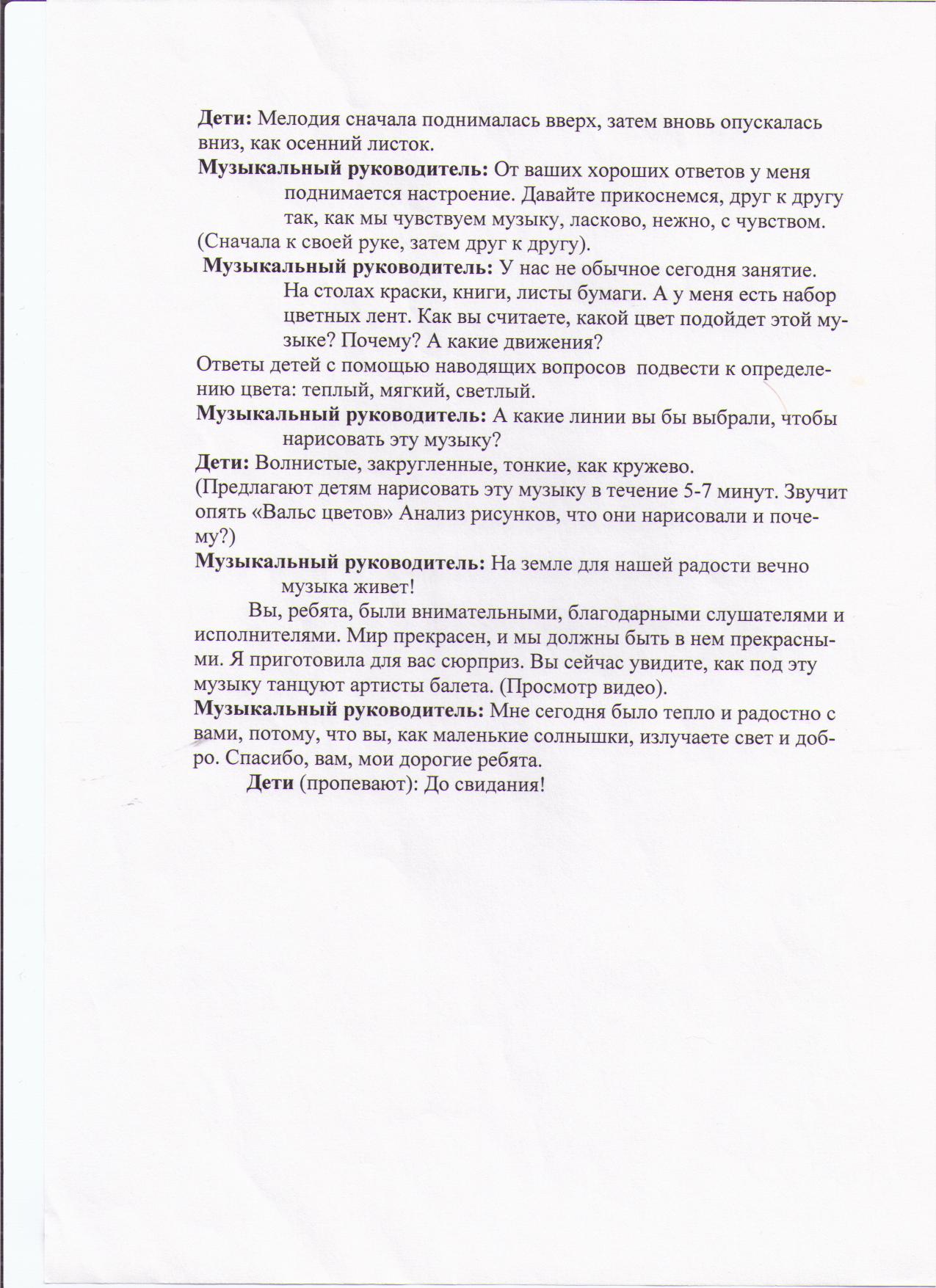 